Приложение 1к письму директора ГБУК ЛО ДНТ                                                                                                                     от «14» ноября 2023 года № 629/1.2-22ФОРМА ЗАЯВКИ НА ОБУЧЕНИЕ_2022 годЯ, ______________________________________________, в соответствии со статьей 9 Федерального закона от 27 июля 2006 года № 152-ФЗ «О персональных данных» даю согласие на обработку моих персональных данных, указанных в настоящей заявке, в том числе на совершение следующих действий: обработку (включая сбор, систематизацию, накопление, уточнение (обновление, изменение), использование, обезличивание, уничтожение), хранение, публикацию на официальных ресурсах в сети Интернет.ВНИМАНИЕ!Заявка является подтверждением возможности приезда слушателя на обучение.                                                    Заявка заполняется на одного слушателя для формирования личного дела. Вам необходимо направить подписанные копии документов: Заполненную заявку (в Word)Сканированную копию заявки с подписью (согласие на обработку персональных данных)Копию документа об образовании (не вкладыш), Первую страницу паспорта и страницу с пропиской, Свидетельство о смене фамилии,СНИЛСна адрес электронной почты trad-kultura@dntlenobl.ru не позднее, 01 декабря 2023 г.Подписать так: Иванов диплом, Иванов паспорт, Иванов прописка, Иванов СНИЛС и т.д.  Образец подачи документов (каждая сканированная копия отдельно):Иванова паспорт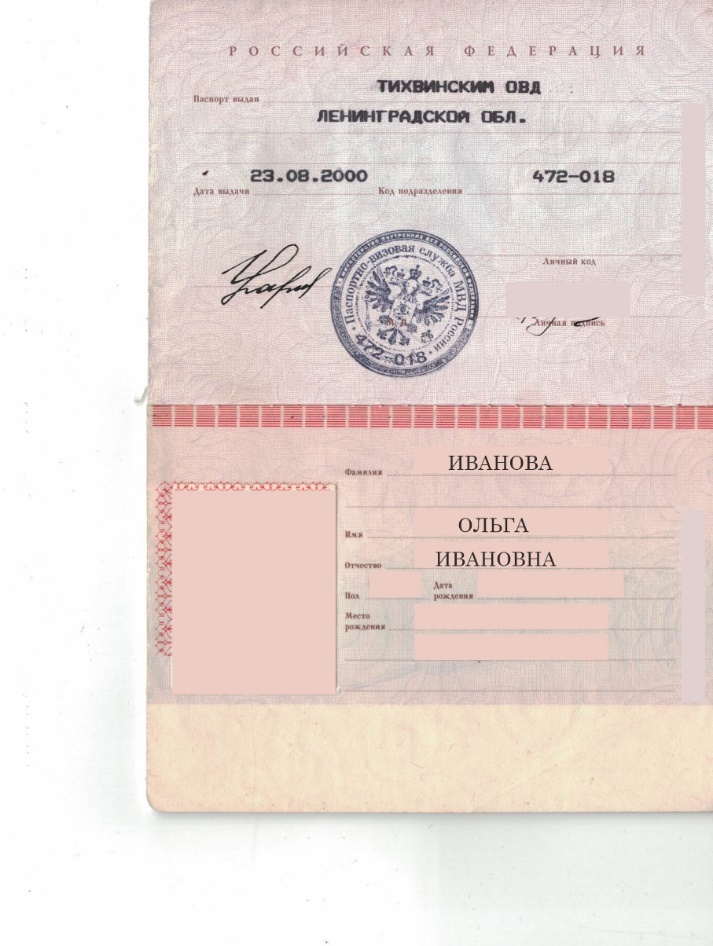 Иванова прописка 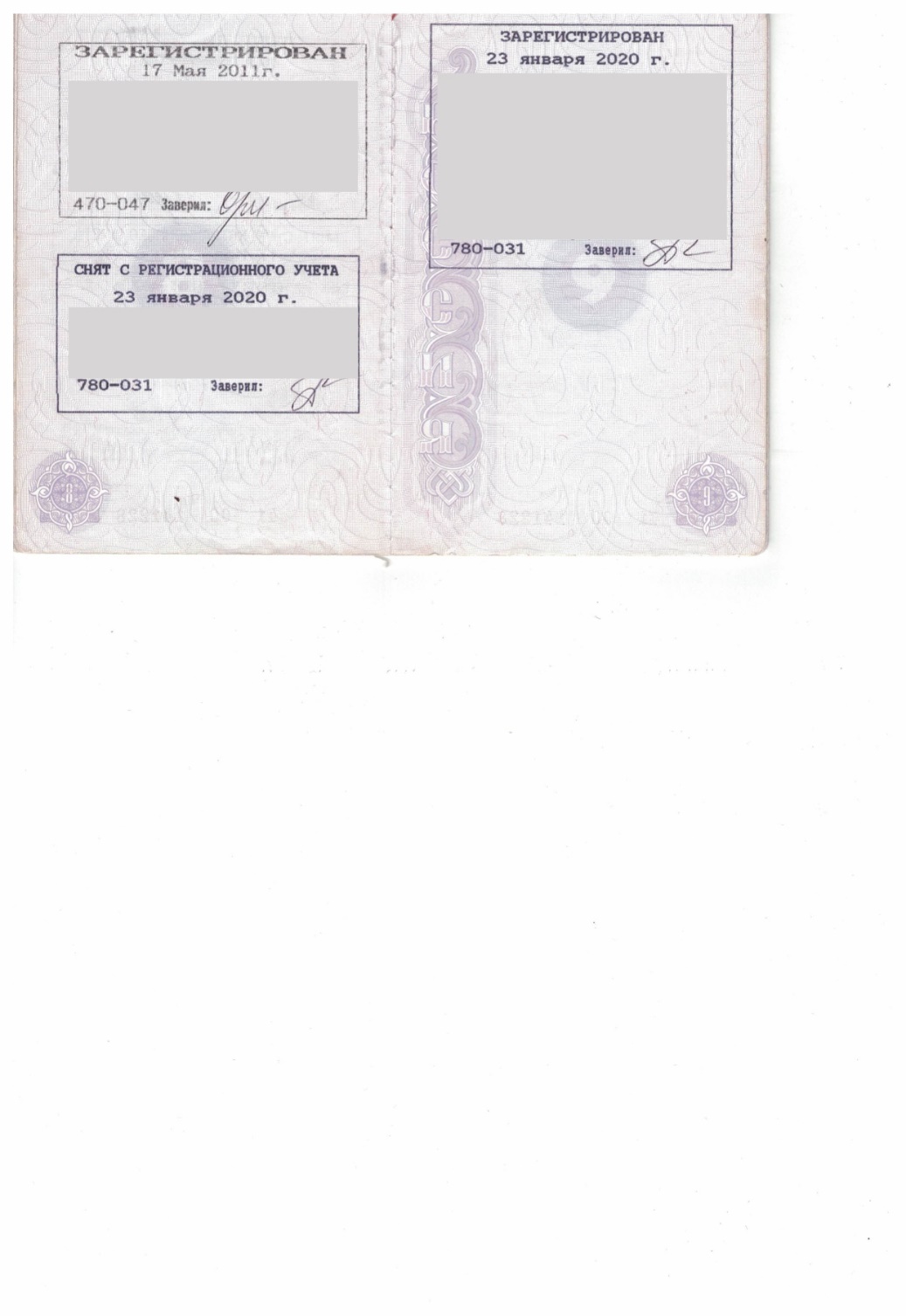 Иванова диплом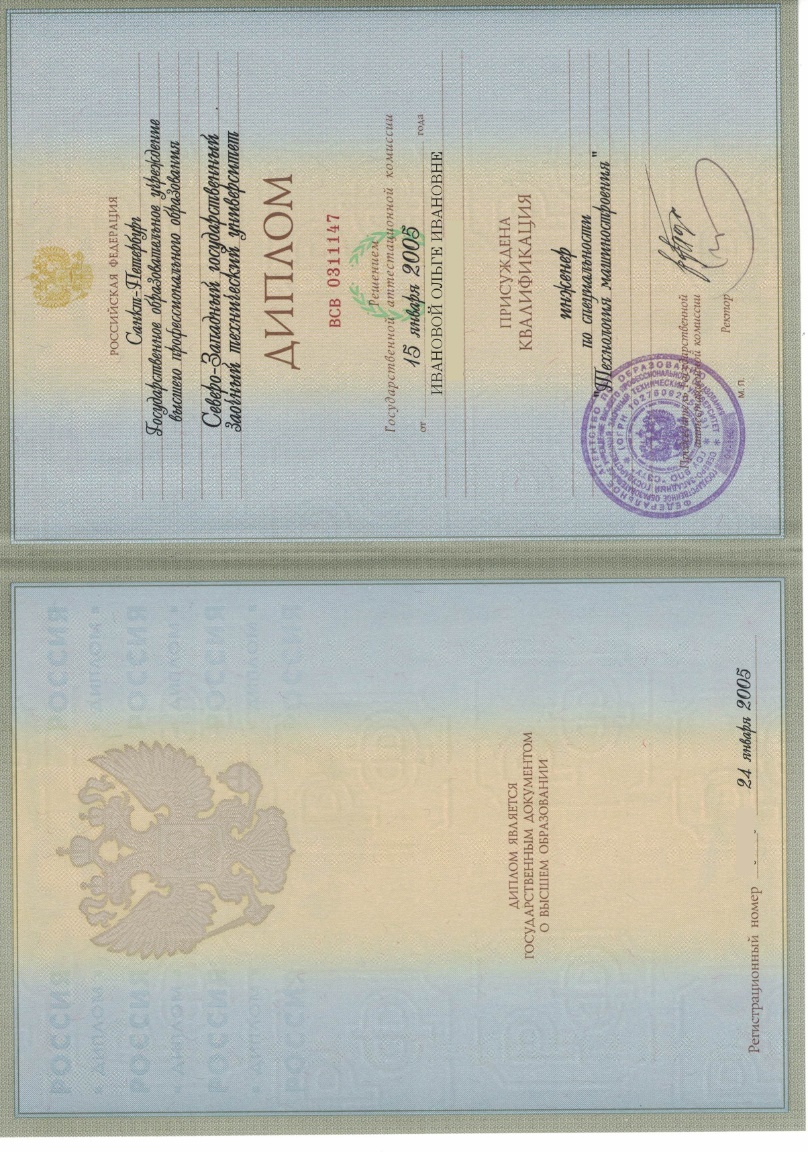 Иванова СНИЛС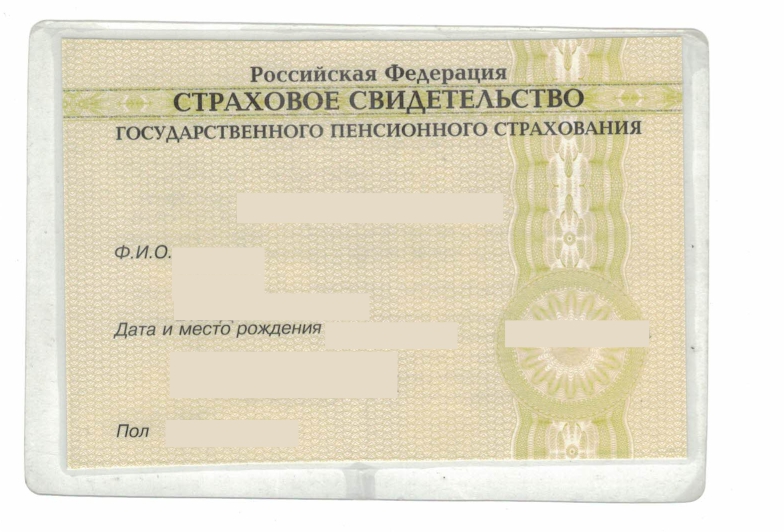 Иванова свидетельство о смене фамилии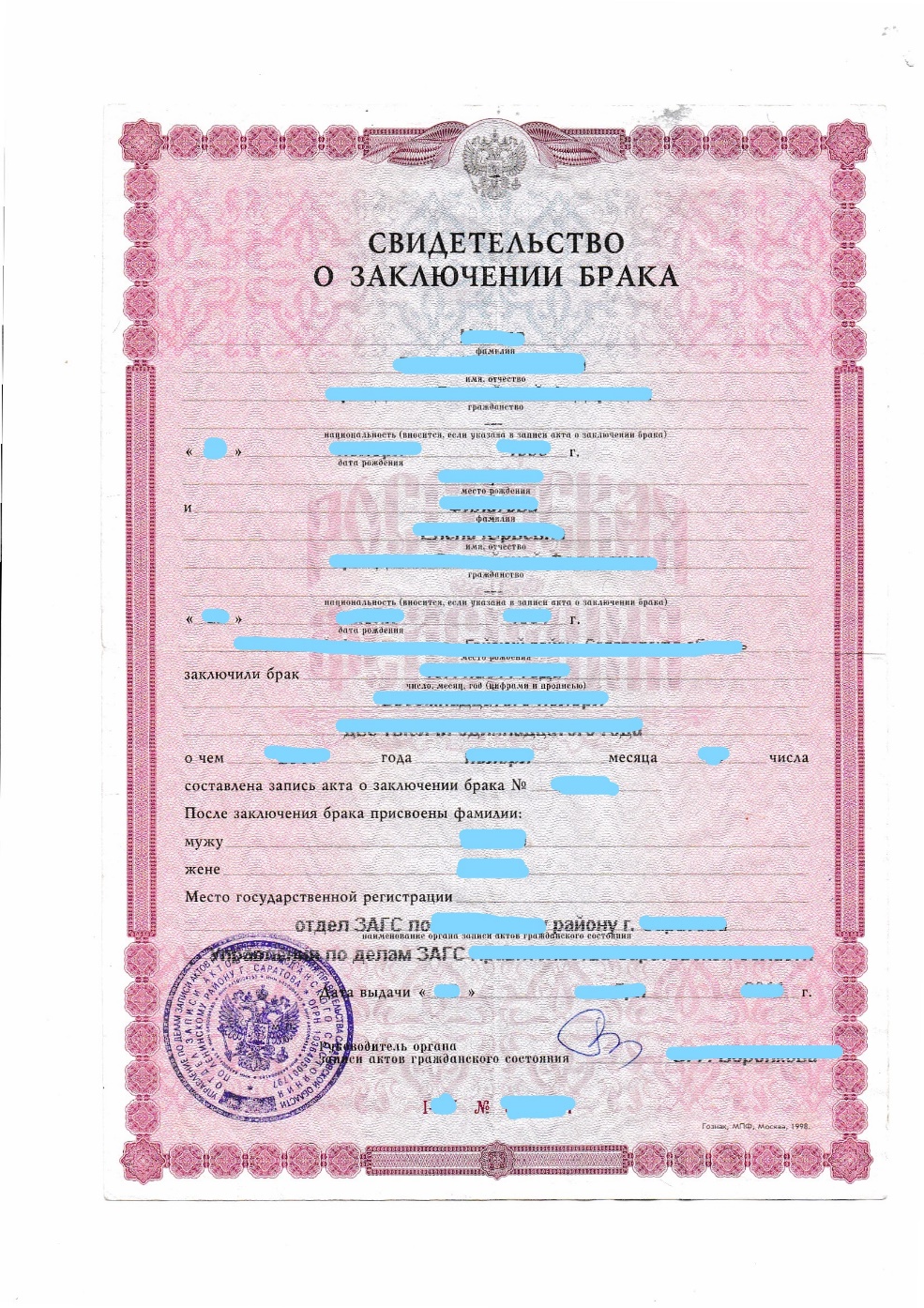 СВЕДЕНИЯ О СЛУШАТЕЛЕСВЕДЕНИЯ О СЛУШАТЕЛЕФамилия, имя, отчество слушателя(полностью)Дата рождения, полных летГражданство*Приложить сканы (образец ниже), каждый скан подписать (Иванов диплом, Иванов паспорт, Иванов СНИЛС)*Приложить сканы (образец ниже), каждый скан подписать (Иванов диплом, Иванов паспорт, Иванов СНИЛС)*Паспорт (номер, дата выдачи, кем выдан)*Адрес прописки по паспорту(индекс, субъект, район, населенный пункт, улица, дом)*СНИЛС (номер)*Диплом (учебное заведение, номер диплома, специальность и квалификация по диплому, дата выдачи)* Свидетельство о смене фамилии (номер, дата выдачи) – если в паспорте и дипломе разные фамилииКонтактный телефон (мобильный)Е-mailНаименование программы повышения квалификации или профессиональной переподготовки – указатьДополнительная профессиональная программа повышения квалификации по народной традиционной культуре «Народная певческая традиция в фольклорном ансамбле»Продолжительность обучения24 часаСрок проведения (если известен)09-10 декабря 2023 г.СВЕДЕНИЯ О ПРОФЕССИОНАЛЬНОЙ ДЕЯТЕЛЬНОСТИ СЛУШАТЕЛЯСВЕДЕНИЯ О ПРОФЕССИОНАЛЬНОЙ ДЕЯТЕЛЬНОСТИ СЛУШАТЕЛЯМесто работы на момент подачи заявки (полное наименование организации)Адрес организации, контактный телефон(индекс, субъект, район, населенный пункт, улица, дом)Занимаемая должностьПреподаваемые предметы / дисциплины (только для педагогических работников)Стаж работы в данной организации_______ летОбщий стаж работы по специальности_______ лет«____» ___________ 20___ ______________________________дата заполненияПодпись